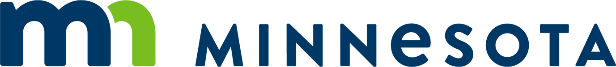 Risk Control Plan: Hot Holding ExampleContact informationSpecific observation(s) noted during inspectionSee inspection report(s) for more details.Items with an *(asterisk) are repeat violations.Applicable code violation(s)4626.0395(A)(1) TCS Food; Hot Holding 3-501.16(A)(1)What is the risk factor to be controlled?Improper Holding TemperaturesHazard(s)Most significantSpore-forming bacteriaClostridium perfringensBacillus cereusWhat must be achieved to gain compliance in the future?Establish procedures to confirm hot TCS food products are maintained at 135°F or above.How will Active Managerial Control be achieved?How will the results of implementing the Risk Control Plan be communicated back to the inspector?AgreementAs the person in charge, I have voluntarily developed this risk control plan, in consultation with my Inspector, and understand the requirements of this plan.ResourcesMinnesota Department of Health Food Business Safety (www.health.state.mn.us/foodbizsafety)Hot Holding Log (PDF) (https://www.health.state.mn.us/communities/environment/food/docs/fs/hotholdlog.pdf)Person in Charge (PIC) (PDF) (https://www.health.state.mn.us/communities/environment/food/docs/fs/picfs.pdf)Reheating Ready-to-Eat Food (PDF) (https://www.health.state.mn.us/communities/environment/food/docs/fs/reheatingfs.pdf)Temperature and Time Requirements for Food (PDF) (https://www.health.state.mn.us/communities/environment/food/docs/fs/timetempfs.pdf)Time/Temperature Control for Safety Food (PDF) (https://www.health.state.mn.us/communities/environment/food/docs/fs/tcsfoodfs.pdf)Minnesota Department of Health
Food, Pools, and Lodging Services
PO Box 64975
St. Paul, MN 55164-0975
651-201-4500 
health.foodlodging@state.mn.us
www.health.state.mn.usJANUARY 2023Minnesota Department of Agriculture
Food and Feed Safety Division
625 Robert Street N
St. Paul, MN 55155-2538
651-201-6027 or 1-800-697-AGRI
mda.info@state.mn.us
www.mda.state.mn.us/foodTo obtain this information in a different format, call: 651-201-4500 or 651-201-6000.Establishment NameAddressCity, State, ZIP codeABC Restaurant123 Main Street SECity, MN 5xxxxPrimary ContactPhone and EmailFood License #John Doexxx-xxx-xxxx john.doe@abc.com12345Inspector NamePhone and EmailYour Inspector, REHS/RSxxx-xxx-xxxx your.inspector@agency.govTCS food product(s) in violation (list)LocationImproper temperature(s)Cooked ready-to-eat time/temperature control for safety foods (TCS): chicken wings*, wild rice soup*, gravy, baked potatoes*, portioned turkey*Soup kettle, steam table 1, steam table 2Product internal: 110°F to 125°FRisk Control Plan elementActive Managerial Control detailsWho is responsible for the control?List person in charge (PIC) for each shift:Name and Role: John Doe, Day shift leadName and Role: Jane Doe, Evening shift leadName and Role: Bob Doe, Weekend shift leadWhat monitoring and record keeping is required?Ensure hot TCS food products are at 135°F or above.Use a thin probe thermometer to find the coldest internal product temperature of multiple hot TCS food products at least once every four hours.Record results on the Hot Holding Log (PDF).Include any corrective action on the Hot Holding Log.Who is responsible for monitoring and completing the records?The PIC listed above for each shift.When the listed PIC is not present, assign the duty to a trained employee.What corrective actions should be taken when deviations are noted?Take corrective actionsIf hot TCS food products are below 135°F, employees will tell the PIC. PIC will take corrective action.If hot TCS food products have been below 135°F for 4 hours or more, employees will discard the food.If hot TCS food products have been below 135°F for less than 4 hours, employees will relocate the food to other heating units to reheat properly to 165° within 2 hours.Address the root causeReview the location or other external factors that may impact the hot holding temperatures of the unit.Adjust settings and, if needed, repair the hot holding unit.Contact service or repair company immediately.Keep hot holding units closed to trap hot air.Ensure all TCS food products are properly reheated or are received at 135°F or above before being placed into hot holding units.Promote long-term compliance by training employees on procedures.Who is responsible for training and what topics will be included in training for controlling this risk factor?The PIC is responsible for training. The duties of the Person in Charge (PIC) (PDF) include:Employees are properly trained in food safety as it relates to their assigned duties.The PIC will train staff responsible for controlling the risk factor on:Importance of storing hot TCS food products at 135°F or above.Proper procedures to verify hot TCS food products are being stored at 135°F or above.Staff responsible for controlling the risk factor will be able to state temperature requirements as summarized in:Temperature and Time Requirements for Food (PDF) fact sheetTime/Temperature Control for Safety Food (PDF) fact sheetReheating Ready-to-Eat Food (PDF) fact sheetWhat skills will the employee(s) learn?Staff responsible for controlling the risk factor will demonstrate these skills to PIC:Use a thin probe thermometer to find the coldest temperature for various hot TCS food products.Record food product temperatures on a Hot Holding Log.Identify when a corrective action is needed, report to PIC.How long is the plan to continue?30 daysThe Hot Holding Log will be emailed to my Inspector each Friday for the next four weeks.Inspector email address: your.inspector@agency.govEstablishment PIC signatureDateJohn Doe01/11/2023Health department representative Name/signatureDateYour Inspector, REHS/RS Your Inspector01/11/2023